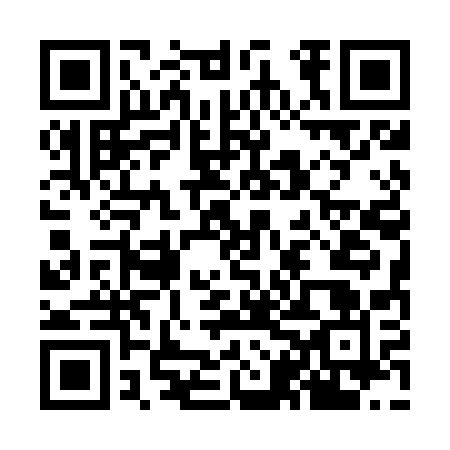 Ramadan times for Leszczynka, PolandMon 11 Mar 2024 - Wed 10 Apr 2024High Latitude Method: Angle Based RulePrayer Calculation Method: Muslim World LeagueAsar Calculation Method: HanafiPrayer times provided by https://www.salahtimes.comDateDayFajrSuhurSunriseDhuhrAsrIftarMaghribIsha11Mon4:064:066:0511:513:405:385:387:2912Tue4:044:046:0211:513:415:405:407:3213Wed4:014:016:0011:503:435:425:427:3414Thu3:583:585:5711:503:445:445:447:3615Fri3:563:565:5511:503:465:465:467:3816Sat3:533:535:5211:503:485:485:487:4017Sun3:503:505:5011:493:495:505:507:4218Mon3:483:485:4811:493:515:515:517:4419Tue3:453:455:4511:493:525:535:537:4620Wed3:423:425:4311:483:545:555:557:4921Thu3:393:395:4011:483:555:575:577:5122Fri3:363:365:3811:483:575:595:597:5323Sat3:333:335:3511:473:586:016:017:5524Sun3:303:305:3311:473:596:036:037:5825Mon3:273:275:3011:474:016:046:048:0026Tue3:243:245:2811:474:026:066:068:0227Wed3:213:215:2511:464:046:086:088:0528Thu3:183:185:2311:464:056:106:108:0729Fri3:153:155:2011:464:076:126:128:0930Sat3:123:125:1811:454:086:146:148:1231Sun4:094:096:1612:455:097:167:169:141Mon4:064:066:1312:455:117:177:179:172Tue4:034:036:1112:445:127:197:199:193Wed4:004:006:0812:445:137:217:219:224Thu3:563:566:0612:445:157:237:239:245Fri3:533:536:0312:445:167:257:259:276Sat3:503:506:0112:435:177:277:279:297Sun3:473:475:5912:435:197:297:299:328Mon3:433:435:5612:435:207:307:309:359Tue3:403:405:5412:425:217:327:329:3810Wed3:363:365:5112:425:237:347:349:40